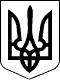 УКРАЇНАЧЕЧЕЛЬНИЦЬКА РАЙОННА РАДАВІННИЦЬКОЇ ОБЛАСТІ РІШЕННЯ № 547  22 листопада 2019 року                                                        26 сесія 7 скликанняПро внесення змін до районної Програми соціального захисту інвалідів, ветеранів війни та праці,  пенсіонерів та незахищених верств населення Чечельницького району на 2018-2022 роки	Відповідно до пункту 16 частини 1 статті 43 Закону України «Про місцеве самоврядування в Україні», враховуючи подання управління праці та соціального захисту населення районної державної адміністрації,  висновки постійних комісій районної ради з питань соціального захисту населення, освіти, культури, охорони здоров’я, спорту та туризму, з питань бюджету та комунальної власності, районна рада ВИРІШИЛА:	1. Внести зміни до районної  Програми  соціального захисту інвалідів, ветеранів війни та праці,  пенсіонерів та незахищених верств населення Чечельницького району на 2018-2022 роки, затвердженої рішенням                   17 позачергової сесії районної ради 7 скликання від 15 грудня 2017 року № 326,     а саме:	1) назву Програми «Районна Програма соціального захисту інвалідів, ветеранів війни та праці,  пенсіонерів та незахищених верств населення Чечельницького району на 2018-2022 роки» змінити на назву «Районна  комплексна Програма соціального захисту інвалідів, ветеранів війни та праці, громадян, які постраждали внаслідок Чорнобильської катастрофи, пенсіонерів та незахищених верств населення Чечельницького району на 2018-2022 роки» (далі – Програма);	2)  Програму викласти в новій редакції  (додається).2. Контроль за виконанням цього рішення покласти на постійні комісії районної ради  з питань соціального захисту населення, освіти, культури, охорони здоров’я, спорту та туризму (Воліковська Н.В.), з питань бюджету та комунальної власності (Савчук В.В.). Голова районної ради						         С. П’ЯНІЩУК                                                                                        Додаток					                           до рішення  26 сесії Чечельницької                                                                                        районної ради 7 скликання                                                                                      22 листопада 2019 року № 547РАЙОННА КОМПЛЕКСНА ПРОГРАМА СОЦІАЛЬНОГО ЗАХИСТУ ІНВАЛІДІВ, ВЕТЕРАНІВ ВІЙНИ ТА ПРАЦІ, ГРОМАДЯН, ЯКІ ПОСТРАЖДАЛИ ВНАСЛІДОК  ЧОРНОБИЛЬСЬКОЇ КАТАСТРОФИ, ПЕНСІОНЕРІВ ТА НЕЗАХИЩЕНИХ ВЕРСТВ НАСЕЛЕННЯ ЧЕЧЕЛЬНИЦЬКОГО РАЙОНУ НА 2018-2022 РОКИ І. Паспорт ПрограмиІІ.  Визначення проблеми,  на розв’язання якої спрямована Програма, аналіз причин виникнення проблеми та обґрунтування необхідності її розв’язання шляхом розроблення і виконання Програми       При розробці Програми враховувались наступні обставини:         реальна соціально-економічна ситуація сьогодення, внаслідок якої все більша кількість людей з інвалідністю, пенсіонерів, багатодітних сімей опиняється не тільки за межею малозабезпеченості, але й за межею виживання; 	доцільність поліпшення організаційно-правового забезпечення надання фінансової допомоги та підтримки; 	необхідність збереження пріоритетних напрямів соціального захисту, що дозволяють реально підтримувати життєдіяльність найбільш соціально незахищених верств населення. Здійснення визначених Програмою заходів сприятиме подальшому формуванню комплексної системи реабілітації та інтеграції людей з інвалідністю, що дасть змогу досягти відчутного соціального ефекту – повернення до професійної та громадської діяльності людей з обмеженими фізичними можливостями, забезпечення їх виробами медичного призначення, технічними та іншими засобами реабілітації. Районна комплексна Програма соціального захисту інвалідів, ветеранів війни та праці, громадян, які постраждали внаслідок Чорнобильської катастрофи, пенсіонерів та незахищених верств населення Чечельницького району на 2018-2022 роки (далі - Програма) підготовлена відповідно до Законів України «Про основи соціальної захищеності інвалідів в Україні», «Про статус ветеранів війни, гарантії їх соціального захисту», «Про основні засади соціального захисту ветеранів праці та інших громадян похилого віку в Україні», «Про статус ветеранів військової служби, ветеранів органів внутрішніх справ і деяких інших осіб та їх соціальний захист», «Про статус і соціальний захист громадян, які постраждали внаслідок Чорнобильської катастрофи» та «Про реабілітацію інвалідів в Україні». Видатки на часткове фінансування витрат на поховання, або відшкодування витрат на здійснене поховання учасників бойових дій та осіб з інвалідністю внаслідок війни проводиться згідно Порядку фінансування витрат на поховання або відшкодування витрат на здійснене поховання учасників бойових дій та інвалідів війни, затвердженого розпорядженням Вінницької обласної державної адміністрації від 27.12.2011 року №740, за рахунок субвенції з обласного бюджету в розмірі 850,00 грн одній особі.Для забезпечення компенсації витрат на надання ритуальних послуг відповідно до необхідного мінімального переліку окремих видів ритуальних послуг, передбаченого пунктом 2 частини 2 статті 8 Закону України «Про поховання та похорону справу», на поховання учасників бойових дій та осіб з інвалідністю внаслідок війни, з місцевого бюджету виділяються кошти в сумі 2500,00 грн одній особі.В   районі  у   даний  час   проживає   671  ветеран  війни,  у  тому  числі 60 інвалідів війни, 216 учасників бойових дій, 306 учасників війни,  89 осіб, на яких поширюється чинність Закону України «Про статус ветеранів війни, гарантії їх соціального захисту» та 741 особа з інвалідністю загального захворювання, 49 ліквідаторів та 63 вдови постраждалих внаслідок аварії на ЧАЕС.У 2017 році матеріальну допомогу за рахунок коштів державного бюджету надано 49 інвалідам та малозабезпеченим громадянам району на загальну суму 32012,00 грн. Щорічно до 14 грудня проводиться  виплата матеріальної допомоги вдовам (вдівцям) постраждалих внаслідок Чорнобильської катастрофи за рахунок субвенцій сільських, селищної рад в розмірі 50 % від мінімальної заробітної плати, що склалася на 1 січня бюджетного року.Для обслуговування пенсіонерів, одиноких непрацездатних громадян в районі діє територіальний центр соціального обслуговування (надання соціальних послуг)  Чечельницького району,  яким надається всебічна допомога 605 особам. При територіальному центрі функціонує стаціонарне відділення догляду для постійного або тимчасового проживання, у якому перебуває на повному державному утриманні 15 одиноких непрацездатних громадян, ветеранів війни та праці, дітей-інвалідів, які потребують постійного стороннього догляду та цілодобової медичної допомоги.  	Організовано залучення спонсорів, меценатів, благодійних фондів, підприємств різних форм власності, релігійних конфесій для вирішення проблем людей з інвалідністю, ветеранів війни та праці, одиноких непрацездатних громадян, яким надається натуральна та грошова допомога. Разом з тим, необхідно визначити проблемні питання, які сьогодні існують при вирішенні проблем людей з інвалідністю, ветеранів війни та праці, на вирішення яких необхідно спрямовувати діяльність райдержадміністрації, виконавчих комітетів сільських, селищної рад. ІІІ. Мета ПрограмиМетою Програми є підвищення соціального захисту осіб з обмеженими фізичними можливостями, подальше формування комплексної системи реабілітації та інтеграції інвалідів, повернення до професійної та громадської діяльності людей з обмеженими фізичними можливостями, забезпечення їх виробами медичного призначення, технічними та іншими засобами реабілітації, соціально-побутового обслуговування, ліквідаторів та вдів постраждалих внаслідок аварії на ЧАЕС, безперешкодного їх доступу до будинків і приміщень органів виконавчої влади, об’єктів соціального та громадського призначень, транспортної інфраструктури тощо. При розробці Програми враховано також досвід роботи органів соціального захисту району, який був набутий в процесі реалізації попередніх соціальних програм, рішення сесій районної ради, пропозиції управлінь та відділів районної державної адміністрації, установ та закладів району,громадських організацій, діяльність яких спрямована на підвищення соціального захисту населення.Головною метою діяльності у сфері соціального захисту населення є забезпечення адресної соціальної підтримки тих категорій громадян, які цього потребують, та вирішення існуючих проблемних питань. Соціальний захист - це комплекс організаційно-правових та економічних заходів, спрямованих на захист добробуту кожного члена суспільства в конкретних економічних умовах.Запровадження та дотримання соціальних норм і стандартів гарантує належний рівень якості життя всім категоріям населення. ІV. Обґрунтування шляхів і засобів розв’язання проблеми, строки виконання ПрограмиФінансування заходів щодо виконання Програми здійснюватиметься за рахунок коштів районного бюджету  із залученням інших джерел фінансування, не заборонених законодавством України. 	Щорічно при формуванні місцевих бюджетів району планується передбачати, виходячи із фінансових можливостей, цільові кошти для забезпечення виконання заходів Програми. V. Завдання Програми 	Завданнями Програми є: 	вирішення невідкладних питань організаційно-правового та інформаційного забезпечення, матеріально-технічного, медичного, соціально-побутового, культурного обслуговування осіб з інвалідністю, малозабезпечених громадян району; 	здійснення конкретних заходів, спрямованих на забезпечення права кожного громадянина на достатній життєвий рівень; 	надання адресної підтримки незахищеним верствам населення;         надання матеріальної допомоги ліквідаторам та вдовам постраждалих внаслідок Чорнобильської катастрофи;	підвищення рівня зайнятості осіб з інвалідністю; 	створення умов для безперешкодного доступу до об’єктів соціальної та інженерно-транспортної інфраструктури та інтеграції осіб з обмеженими фізичними можливостями.VІ. Напрями діяльності та заходи Програми Розділ VІІ. Загальний обсяг фінансових показників Програми	Конкретний розмір фінансових показників Програми визначається щороку відповідним рішенням районної ради.        Розділ VІІІ. Система управління та контролю за ходом виконання  ПрограмиЗагальний контроль за виконанням Програми здійснюється районної радою та районною державною адміністрацією.Організаційне супроводження виконання Програми у 2018-2022 роках здійснюватиме управління праці та соціального захисту населення райдержадміністрації.Організацію та виконання Програми на місцях здійснюють сільські та селищна ради.Основні форми контролю за реалізацією заходів та досягненням показників Програми:моніторинг, аналіз та звітність про виконання заходів Програми відповідними структурними підрозділами райдержадміністрації та надання управлінню праці та соціального захисту населення райдержадміністрації відповідних інформацій щокварталу до 1 числа місяця, наступного за звітним періодом.Розділ ІХ. Документи, необхідні для виплати допомоги на поховання учасникам бойових дій та особам з інвалідністю внаслідок війнизаява особи, яка здійснила поховання;копія документа, що посвідчує особу, яка здійснила поховання;копія свідоцтва про смерть, виданого органами реєстрації актів цивільного стану;копію документа, який підтверджує статус учасника бойових дій чи особи з інвалідністю внаслідок війни (копія посвідчення або довідка військомату);номер рахунку в банку.Керуючий справами виконавчогоапарату районної ради                                                  Г. ЛИСЕНКО1Ініціатор розроблення ПрограмиУправління праці та соціального захисту населення Чечельницької райдержадміністрації2Дата, номер і назва розпорядчого документа органу виконавчої влади про розроблення ПрограмиРішення 17 позачергової сесії Чечельницької районної ради 7 скликання від 15.12.2017 р. № 3263Розробник ПрограмиУправління праці та соціального захисту населення Чечельницької райдержадміністрації4Відповідальний виконавець ПрограмиУправління праці та соціального захисту населення Чечельницької райдержадміністрації5Учасники ПрограмиУправління праці та соціального захисту населення Чечельницької  райдержадміністрації,  структурні підрозділи райдержадміністрації, районні громадські організації ветеранів та інвалідів6Термін реалізації  Програми2018-2022 роки7Перелік місцевих бюджетів, які беруть участь у виконанні ПрограмиРайонний бюджет, бюджети сільських, селищної рад, обласний бюджет, кошти не бюджетних джерел8Загальний обсяг фінансових ресурсів, необхідних для реалізації Програми, тис.грн,у тому числі:4404,18.1Кошти обласного бюджету57,98.2Кошти районного бюджету4346,2№з/пПерелік заходів ПрограмиСтрок виконання заходуВиконавціДжерела фінансуванняОрієнтовні обсяги фінансування (вартість), грн, у тому числі:Орієнтовні обсяги фінансування (вартість), грн, у тому числі:Орієнтовні обсяги фінансування (вартість), грн, у тому числі:Орієнтовні обсяги фінансування (вартість), грн, у тому числі:Орієнтовні обсяги фінансування (вартість), грн, у тому числі:Очікуванийрезультат№з/пПерелік заходів ПрограмиСтрок виконання заходуВиконавціДжерела фінансування20182019 20202021 20221234567891011 Загальнорайонні заходи Загальнорайонні заходи Загальнорайонні заходи Загальнорайонні заходи Загальнорайонні заходи Загальнорайонні заходи Загальнорайонні заходи Загальнорайонні заходи Загальнорайонні заходи Загальнорайонні заходи Загальнорайонні заходи1 Проведення заходів до дня Святого Миколая для дітей з інвалідністю грудень 2018-2022 рокиЧечельницький районний центр соціальних служб для сім’ї, дітей та молоді , виконкоми селищного, сільських радРайонний бюджет, бюджети сільських, селищної радПо потребіПо потребіПо потребіПо потребіПо потребіСоціальний захист2Проведення заходів з нагоди Дня ветерана2018-2022рокиУправління праці та соціального захисту населення райдержадміністрації, виконкоми селищного, сільських радРайонний бюджет, бюджети сільських, селищної рад5000700090001100013000Поліпшення майнового стану3Проведення заходів з нагоди Дня інваліда2018-2022рокиУправління праці та соціального захисту населення райдержадміністрації, виконкоми селищного, сільських радРайонний бюджет, бюджети сільських, селищної рад1500020000250003000035000Поліпшення майнового стану Соціальний захист осіб з інвалідністю, пенсіонерів, ветеранів війни та праці, одиноких непрацездатних громадян Соціальний захист осіб з інвалідністю, пенсіонерів, ветеранів війни та праці, одиноких непрацездатних громадян Соціальний захист осіб з інвалідністю, пенсіонерів, ветеранів війни та праці, одиноких непрацездатних громадян Соціальний захист осіб з інвалідністю, пенсіонерів, ветеранів війни та праці, одиноких непрацездатних громадян Соціальний захист осіб з інвалідністю, пенсіонерів, ветеранів війни та праці, одиноких непрацездатних громадян Соціальний захист осіб з інвалідністю, пенсіонерів, ветеранів війни та праці, одиноких непрацездатних громадян Соціальний захист осіб з інвалідністю, пенсіонерів, ветеранів війни та праці, одиноких непрацездатних громадян Соціальний захист осіб з інвалідністю, пенсіонерів, ветеранів війни та праці, одиноких непрацездатних громадян Соціальний захист осіб з інвалідністю, пенсіонерів, ветеранів війни та праці, одиноких непрацездатних громадян Соціальний захист осіб з інвалідністю, пенсіонерів, ветеранів війни та праці, одиноких непрацездатних громадян Соціальний захист осіб з інвалідністю, пенсіонерів, ветеранів війни та праці, одиноких непрацездатних громадян4Фінансування видатків на виплату на оздоровлення, надання матеріальної допомоги інвалідам 2018-2022 рокиУправління праці та соціального захисту населення райдержадміністрації, виконкоми селищної та сільських радРайонний бюджет, бюджети сільських, селищної радПо потребіПо потребіПо потребіПо потребіПо потребіПоліпшення майнового та фізичного стану5Надання допомоги на поховання учасникам бойових дій та інвалідам війни в розмірі 2500,00 грн08130902018-2022рокиУправління праці та соціального захисту населення райдержадміністрації, виконкоми селищного, сільських радРайонний бюджет850025000250002500025000Поліпшення майнового стану6Відшкодування витрат перевізників, пов’язаних з пільговим проїздом окремих категорій громадян у автомобільному транспорті приміського сполучення 15130352018-2022рокиУправління праці та соціального захисту населення райдержадміністрації, виконкоми селищного, сільських радРайонний бюджет, бюджети сільських, селищної рад1200014400173001900020000Поліпшення майнового стану7Відшкодування витрат перевізників, пов’язаних з пільговим проїздом окремих категорій громадян у залізничному транспорті 15130372018-2022рокиУправління праці та соціального захисту населення райдержадміністрації, виконкоми селищного, сільських радРайонний бюджет, бюджети сільських, селищної рад1344015000170001800019000Поліпшення майнового стану8Відшкодування компенсаційних виплат інвалідам на бензин, ремонт, технічне обслуговування автотранспорту та транспортне обслуговування 15131822018-2022рокиУправління праці та соціального захисту населення райдержадміністраціїРайонний бюджет1920023000276002950031000Поліпшення майнового стану9Відшкодування витрат, пов’язаних з наданням пільг з послуг зв’язку: абонементній платі за користування квартирним телефоном та встановлення телефонів громадянам, які мають право на пільги15130342018-2022рокиУправління праці та соціального захисту населення райдержадміністраціїРайонний бюджет124800149800179800200000220000Поліпшення майнового стану10Надання інших пільг ветеранам війни, на яких поширюється чинність Закону України «Про статус ветеранів війни, гарантії їх соціального захисту», особам які мають особливі заслуги перед Батьківщиною08130312018-2022рокиУправління праці та соціального захисту населення райдержадміністраціїРайонний бюджет2000040000240002600028000Поліпшення майнового стану11Надання інших пільг, матеріальної допомоги громадянам, які постраждали  внаслідок Чорнобильської катастрофи, дружинам (чоловікам) та опікунам (на час опікунства), дітей померлих громадян, смерть яких пов’язана з Чорнобильською катастрофою2018-2022рокиУправління праці та соціального захисту населення райдержадміністраціїРайонний бюджет, сільські ради, селищна рада18700153850226900229500233000Поліпшення майнового стану,матеріальна підтримка12Обстеження матеріально - побутових умов проживання осіб з інвалідністю, з визначенням потреби у наданні необхідної допомоги та забезпеченні належного соціального обслуговування цієї категорії громадян 2018-2022 рокиУправління праці та соціального захисту населення райдержадміністраціїРайонний бюджет200040006000800010000Поліпшення майнового стану13Надання направлення на  забезпечення засобами пересування, реабілітації, протезними виробами інвалідів, які відповідно до медичних показників перебувають на обліку в органах праці та соціального захисту населення 2018-2022 рокиУправління праці та соціального захисту населення райдержадміністрації, виконкоми селищної та сільських  радНе потребує фінансування-----Поліпшення фізичного стану, матеріальна підтримка14Проведення тематичних просвітницько-інформаційних, культурно-творчих програм для інвалідів 2018-2022 рокиВідділ культури  та туризму райдержадміністрації, територіальний центр соціального обслуговування, виконкоми селищної та селищної радНе потребує фінансування-----Соціальний захист15Зустрічі представників громадських організацій інвалідів з керівництвом органів влади для визначення пріоритетних напрямків роботи по вирішенню проблем інвалідів 2018-2022 рокиУправління праці та соціального захисту населення райдержадміністрації, територіальний центр соціального обслуговування Не потребує фінансування-----Соціальний захист16Надання одноразової матеріальної допомоги особам з інвалідністю, пенсіонерам, малозабезпеченим громадянам та іншим категоріям громадян, які потрапили у скрутне становище на вирішення матеріально-побутових проблем 2018-2022 рокиРайонна рада, управління праці та соціального захисту населення райдержадміністрації,  виконкоми селищної та сільських рад Районний бюджет, бюджети сільських, селищної ради150000200000250000300000350000Матеріальна підтримка, поліпшення майнового стануIII.  Підтримка професійної, трудової реабілітації інвалідів та розвитку підприємств, заснованих громадськими організаціями інвалідівIII.  Підтримка професійної, трудової реабілітації інвалідів та розвитку підприємств, заснованих громадськими організаціями інвалідівIII.  Підтримка професійної, трудової реабілітації інвалідів та розвитку підприємств, заснованих громадськими організаціями інвалідівIII.  Підтримка професійної, трудової реабілітації інвалідів та розвитку підприємств, заснованих громадськими організаціями інвалідівIII.  Підтримка професійної, трудової реабілітації інвалідів та розвитку підприємств, заснованих громадськими організаціями інвалідівIII.  Підтримка професійної, трудової реабілітації інвалідів та розвитку підприємств, заснованих громадськими організаціями інвалідівIII.  Підтримка професійної, трудової реабілітації інвалідів та розвитку підприємств, заснованих громадськими організаціями інвалідівIII.  Підтримка професійної, трудової реабілітації інвалідів та розвитку підприємств, заснованих громадськими організаціями інвалідівIII.  Підтримка професійної, трудової реабілітації інвалідів та розвитку підприємств, заснованих громадськими організаціями інвалідівIII.  Підтримка професійної, трудової реабілітації інвалідів та розвитку підприємств, заснованих громадськими організаціями інвалідівIII.  Підтримка професійної, трудової реабілітації інвалідів та розвитку підприємств, заснованих громадськими організаціями інвалідів17Підтримка громадських організацій інвалідів та ветеранів 2018-2022 рокиУправління праці та соціального захисту населення райдержадміністрації, виконкоми селищної та сільських радРайонний, сільські, селищний бюджети5000075000100000125000150000Соціальний захист18Створення сприятливих умов для широкого залучення осіб з інвалідністю до мистецької та творчої діяльності ПостійноВідділ культури та туризму райдержадміністраціїНе потребує фінансування-----Соціальний захист19Сприяння працевлаштуванню випускників навчальних закладів, які мають обмежені можливості2018-2022 рокиЦентр зайнятості, управління праці та соціального захисту населення райдержадміністрації, виконкоми селищної та сільських радНе потребує фінансування-----Поліпшення соціального захистуІV. Фінансове забезпечення  підтримки в актуальному стані бази данихІV. Фінансове забезпечення  підтримки в актуальному стані бази данихІV. Фінансове забезпечення  підтримки в актуальному стані бази данихІV. Фінансове забезпечення  підтримки в актуальному стані бази данихІV. Фінансове забезпечення  підтримки в актуальному стані бази данихІV. Фінансове забезпечення  підтримки в актуальному стані бази данихІV. Фінансове забезпечення  підтримки в актуальному стані бази данихІV. Фінансове забезпечення  підтримки в актуальному стані бази данихІV. Фінансове забезпечення  підтримки в актуальному стані бази данихІV. Фінансове забезпечення  підтримки в актуальному стані бази данихІV. Фінансове забезпечення  підтримки в актуальному стані бази даних20Підтримка в актуальному стані автоматизованого реєстру баз даних ЄДАРП, у тому числі з категорії інвалідів, які мають право на пільги ПостійноУправління праці та соціального захисту населення райдержадміністрації Районний бюджет8000,00300,00400,00500,00600,00Стабільність роботи в  базі даних ЄДАРП21Підтримка в актуальному стані Централізованого банку даних з проблем інвалідності ПостійноУправління праці та соціального захисту населення райдержадміністрації Районний бюджет300,00400,00500,00600,00700,00Стабільність роботи в  базі ЦБІ22Забезпечення супроводу програмного комплексу АСОПД 2018-2022 рокиУправління праці та соціального захисту населення райдержадміністраціїРайонний бюджет300,00500,00700,00900,001200,00Стабільність роботи в  базі АСОПДДжерела фінансуванняФінансування (усього, грн..)Загальні орієнтовні обсяги фінансування, грнЗагальні орієнтовні обсяги фінансування, грнЗагальні орієнтовні обсяги фінансування, грнЗагальні орієнтовні обсяги фінансування, грнЗагальні орієнтовні обсяги фінансування, грнДжерела фінансуванняФінансування (усього, грн..)20182019202020212022Обласний бюджет8500,0010200,0012200,0013000,0014000,00Районний бюджет447240,00685250,00884200,00998000,001111500,00